Kontrolle erfolgt am 24.11.2021 durch …………………………………….Nr.NachnameVorname	Nachweis Status „geimpft“ erbrachtNachweis Status „genesen“ erbracht / Enddatum des Genesenenstatus Nachweis Status „getestet“ erbracht1.MüllerDaisy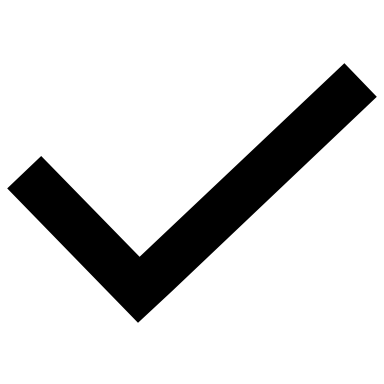 2.MaierRonny/ 31.01.20223.NilssonMaja